新 书 推 荐中文书名：《前进之年：新篇章的揭幕之年》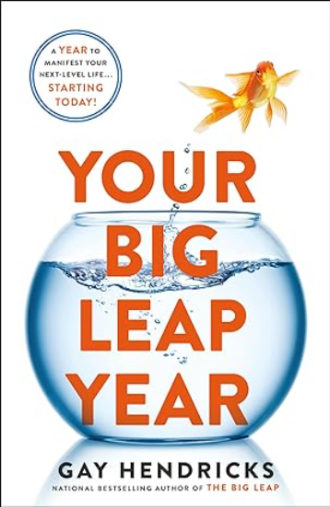 英文书名：Your Big Leap Year: A Year to Manifest Your Next-Level Life作    者：Gay Hendricks出 版 社：St. Martin’s Essentials代理公司：Waterside/ANA/Jessica Wu页    数：432页出版时间：2024年2月代理地区：中国大陆、台湾审读资料：电子稿类    型：心灵励志内容简介：卖点：一本由《纽约时报》畅销作家盖伊·亨德里克斯编写的全年366天生活指南，致力于最大限度创造财富、爱情和激发创造力一年后，您是否想要更多幸福、健康和财富？那就来学习如何每天迈出一小步，每年迈出一大步吧！盖伊·亨德里克斯的畅销书《前进之年：克服内在恐惧，开启人生新篇章》自首次出版以来销量超过35万册。该书阐述了超越读者幸福天花板的理念，以及如何寻找新方式体会生活的乐趣。现在作者推出了姊妹篇《前进之年：新篇章的揭幕之年》，将上一本书中更大的目标拆分为细小的日常步骤，帮助读者立即行动，不再耽误实现梦想。这本366天（为适应闰年）的指南将带领读者踏上一段新的旅程，摆脱枯燥生活，大胆追求卓越。对于每个想要突破自我、在生活中取得成功的人来说，本书都将赋予读者强大的生活力量，助力实现伟大的梦想。作者简介：盖伊·亨德里克斯（Gay Hendricks）是一名博士，已经在关系转变和心灵疗法领域耕耘了四十余年，是该领域的主要贡献者之一。他是《纽约时报》畅销书作家，出版物包括《有意识地爱》和《前进之年》。全书目录：简介每日提升周期一周期二周期三额外提升致谢作者简介感谢您的阅读！请将反馈信息发至：版权负责人Email：Rights@nurnberg.com.cn安德鲁·纳伯格联合国际有限公司北京代表处北京市海淀区中关村大街甲59号中国人民大学文化大厦1705室, 邮编：100872电话：010-82504106, 传真：010-82504200公司网址：http://www.nurnberg.com.cn书目下载：http://www.nurnberg.com.cn/booklist_zh/list.aspx书讯浏览：http://www.nurnberg.com.cn/book/book.aspx视频推荐：http://www.nurnberg.com.cn/video/video.aspx豆瓣小站：http://site.douban.com/110577/新浪微博：安德鲁纳伯格公司的微博_微博 (weibo.com)微信订阅号：ANABJ2002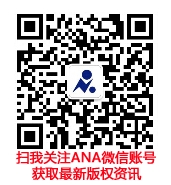 